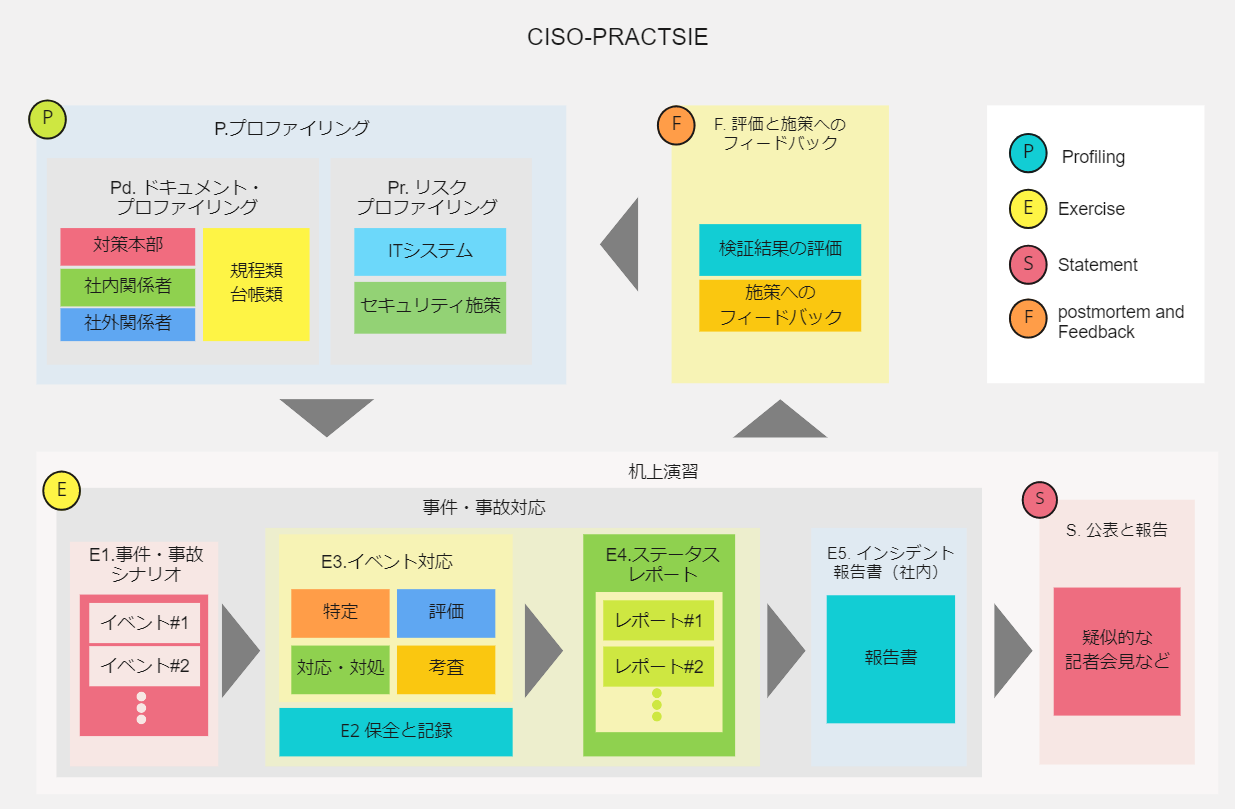 ワークショップ用-仮想企業設定（抜粋）CISO-PRACTSIE　CISOのための逆算式セキュリティ実践ワークショップJNSA　CISO支援ワーキンググループ© 2023 JNSA CISO支援ワーキンググループJNSAアーキテクト　会社概要（未上場）JNSAアーキテクト 組織構成EO：執行役員（Executive Officer）, D：部長（Director） M:課長（Manager）ワークショップ向けの抜粋ドキュメント名概要01 ワークショップ進行用資料 当ワークショップ進行用の資料02 ワークショップ用-仮想企業設定など仮想企業、JNSAアーキテクトに関する情報03 セッション２関係者の見解シナリオに対する関係者の見解20 アウトプットワークショップのアウトプット社名		株式会社JNSAアーキテクト設立		2000年4月13日本社所在地	〒105-0003　東京都港区西新橋資本金		3億円従業員数	170名平均年齢	42歳売上高	34億円（2022年3月期）事業内容	PCオンラインゲームの開発及びサービスの提供モバイルゲームの開発及びサービスの提供役員（2022年4月1日時点）		代表取締役会長（CEO）	田仲 太郎	代表取締役CFO	下村 雅彦	取締役	中尾 浩二		髙橋 正和		Tom Klaus	社外取締役	本川 祐司		林　 芳子	（監査等委員）	水木 次郎組織責任者主要なメンバー財務・経理下村 CFO黒川Ｄ法務（知財、輸出入管理を含む）下村 CFO稲葉D人事下村 CFO三宅M、桜井M総務中尾 取締役川内M、元持M広報小屋 執行役員(EO)唐澤Ｍゲーム事業部佐々木 執行役員(EO)中村D、福沢Mシステム開発部藤井 開発本部長GanGan開発Ｇ（後藤Ｍ）SokoSoko開発Ｇ（金子M）システム運用部青島DGanGan運用G（山口）SokoSoko運用G(前田)情シス矢野 CIO佐藤M、鈴木Mセキュリティ石田 CISO辻井D、駒瀬MCSIRT石田 CISO平山、大和、吉田GanGan事業部佐々木 執行役員(EO)井上D、野間D、平山MSokoSoko事業部高橋 事業部長（取締役）森山D、前川Mデータ保護管理責任者堀口DPO項目GanGanシステム事業概要ビジュアルを強化したロールプレイングゲームユーザー間での共有や、SNSへの投稿が可能有償サービスあり（月額200円）事業責任者担当執行役員：佐々木執行役員運用責任者・担当者青島D、GanGan運用グループ（山口）、業務委託の計画あり開発責任者・担当者藤井 開発本部長, GanGan開発グループ（後藤Ｍ）ユーザー数全体　約200万人の登録ユーザー、有償　約10万名売上高・見込み年間で20億円月額会費：2.4億（10万名*200円*12カ月）有償アイテム販売など：9.6億円広告など：8億円ユーザーの居住地域サービス提供地域日本（海外のユーザーはいるが、事業展開は日本のみ）海外展開も検討中（EU,US）窓口ask-gangan@jnsa-architect.com情報の種類個人情報、決済はサービス代行業者が実施。改竄された場合の影響（自社・顧客など）マルウエア拡散、キャラクターの削除、盗難、不正な課金など クレジットカード番号は保持していないSLA利用規約の中で稼働率は保証しない旨を記載自社への影響ユーザーからのクレーム、金銭的な保証の可能性顧客などへの影響直接的に金銭的な損害をあたえる可能性は極めて低い直接的な機会損失（平均売上・利益）有償サービスとしては、約550万円/日、約23万円/時に相当補填などが求められる可能性がある法的な義務など個人情報保護法（海外展開後は、各国の規定など）制裁金・罰金・罰則などGDPR : €2000万（27億円）CCPA: $2,500(約32万円), $7,500(約100万円)監督官庁など経済産業省（窓口 佐々木執行役員）個人情報保護委員会（窓口 堀口DPO）取引銀行あけぼの銀行